Union d  nUnion des Syndicats de Pharmaciens d’Officine.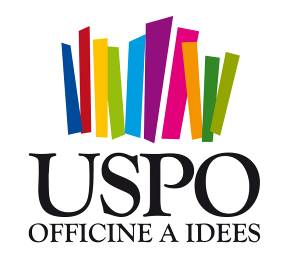 	43, rue de Provence  –  75009 Paris    –   Tél. : 01.46.47.20.80  –   Fax : 01.71.18.34.10	Email :  uspo@uspo.fr   -  Web : www.uspo.frCOMMUNIQUÉ DE PRESSE 						Paris, le 13 décembre 2013RAPPORT VERGER : L’USPO EST SATISFAITE DES PROPOSITIONSRELATIVES AU RÔLE DES PHARMACIENS EN EHPADLe rapport de Philippe Verger sur la politique du médicament en EHPAD (établissement d’hébergement des personnes âgées dépendantes) a été rendu public le jeudi 12 décembre 2013.Sur les 25 propositions du rapport, trois concernent le rôle du pharmacien en EHPAD et avaient été évoquées par Philippe Verger lors des VIèmes Rencontres de l’USPO, le 20 novembre dernier. Le rapport Verger préconise ainsi  la publication des textes relatifs à la préparation des doses à administrer (PDA). La parution de ces textes et d’un cahier des charges doit permettre d’encadrer juridiquement la réalisation de la PDA par le pharmacien en termes de sécurisation du circuit du médicament, de traçabilité et de responsabilisation.Le rapport propose aussi la publication d’un arrêté sur la convention-type qui doit être passée entre les EHPAD et un ou plusieurs pharmaciens titulaires d’officine.Il recommande également l’élaboration d’un texte sur le pharmacien référent dans les EHPAD. Ce texte doit définir le statut du pharmacien référent, ses missions, sa formation et sa rémunération. Il permettrait ainsi une généralisation du pharmacien référent en EHPAD.L’USPO est satisfaite de ces trois propositions qui renforcent le rôle du pharmacien d’officine en EHPAD et sont conformes à ses attentes. Le syndicat va participer aux réunions des groupes de travail qui vont être mis en place suite au rapport Verger.La coopération entre médecins et pharmaciens en EHPAD doit conduire à une coopération entre ces professionnels de santé de proximité au bénéfice des personnes âgées à domicile. Une véritable stratégie avec les pharmaciens d’officine se met ainsi en œuvre. Pour l’USPO, cette stratégie est indispensable pour améliorer la prise en charge médicamenteuse des personnes âgées en établissement et à domicile.Gilles Bonnefond Président 